事務局行き（FAX　０５９－２２８－６００８）　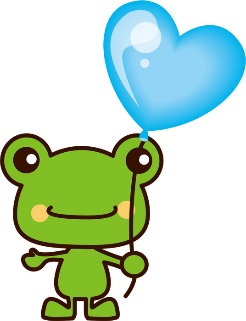 申込締め切り：各開催日の1週間前　成年後見事例検討会　参加申込書ぱあとなあみえでは、専門職後見人による成年後見制度の利用促進を図るため2021年度も年６回各地域にて成年後見事例検討会を開催します。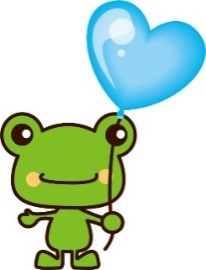 事例検討会では、受任している会員の実践報告や法律の専門家より活動に関するアドバイスなどを聞くこともできます。　受任をされていない方もぜひ、ご参加ください。一緒に成年後見について考えてみませんか。　　年6回ありますので、どの地域に参加しても何度参加しても大歓迎です。　　裏の参加申込用紙に参加希望する所の（　　）へ○をつけてＦＡＸしてください。　＊新型コロナウイルスや自然災害により変更や中止になる場合があることをご了承ください。　　　変更や中止の場合は前日金曜日の15時以降にHPに載せますのでご確認ください。〔参　加　費〕　無料　　　　　申込締切日　それぞれの開催日の1週間前までです　	　　　　　　【問合せ及び申込先】　 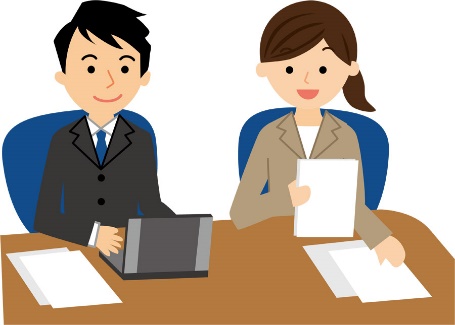 三重県社会福祉士会事務局担当：世古口・岡本〒514-0003　津市桜橋2丁目131　４階　　　　　　　　　　　　　　　　　Tel・ Fax　059－228－6008E-mail  mie-csw@mie-csw.org（ふりがな）氏　名　会員番号受講者番号（　　　　　　　　　　　　　　）（　　　　　　　　　　　　）成年後見人養成研修受講者番号成年後見人材育成研修受講者番号（　　　　　　　　　　　　　）名簿登録（　あり　・　なし　）受　任（　あり　・　なし　）連絡先　〒　　　　　　　　　　　　　　　　　住所TEL　　（　　　　　　）－（　　　）－（　　　　　　　）携帯番号（　　　　）－（　　　）－（　　　　　　　）　〒　　　　　　　　　　　　　　　　　住所TEL　　（　　　　　　）－（　　　）－（　　　　　　　）携帯番号（　　　　）－（　　　）－（　　　　　　　）勤務先事業所名職種（　　　　　　　　　　　　　　　　　　　　　　　　）　〒　　　　　　　　　　　　　　　住所TEL　　（　　　　　　）－（　　　）－（　　　　　　　）事業所名職種（　　　　　　　　　　　　　　　　　　　　　　　　）　〒　　　　　　　　　　　　　　　住所TEL　　（　　　　　　）－（　　　）－（　　　　　　　）参加希望日に○をつけて下さい（何か所に○をつけてもＯＫ）（　　）20２１年　８月２１日（土）　1０：０0～1２：０0　　　　ゆめぽりすセンター（　　）20２１年１０月　９日（土）　10：０0～1２：０0　　　　じばさん三重（地場産業振興センター）（　　）20２１年１１月１３日（土）　10：０0～1２：０0　　　　松阪公民館（松阪マーム　２階）（　　）20２１年1２月１１日（土）　1０：０0～１２：００　　　　ふれあい広場　マンドロ（　　）20２２年　1月　８日（土）　10：０0～1２：０0　　　　尾崎咢堂記念館（　　）20２２年　３月１９日（土）　10：０0～1２：０0　　　　三重県教育文化会館　（　　）20２１年　８月２１日（土）　1０：０0～1２：０0　　　　ゆめぽりすセンター（　　）20２１年１０月　９日（土）　10：０0～1２：０0　　　　じばさん三重（地場産業振興センター）（　　）20２１年１１月１３日（土）　10：０0～1２：０0　　　　松阪公民館（松阪マーム　２階）（　　）20２１年1２月１１日（土）　1０：０0～１２：００　　　　ふれあい広場　マンドロ（　　）20２２年　1月　８日（土）　10：０0～1２：０0　　　　尾崎咢堂記念館（　　）20２２年　３月１９日（土）　10：０0～1２：０0　　　　三重県教育文化会館　地区開催日時場所（電話番号）住所伊賀8月21日（土）10：00～12：00ゆめぽりすセンターＴＥＬ：０５９５－２２－０３１０〒518-0131伊賀市ゆめが丘1-1-4北勢10月　9日（土）　10：00～12：00じばさん三重(地場産業振興センター)ＴＥＬ：０５９－３５３－８１００〒510-0075四日市市安島1-3-18松阪多気11月13日（土）　10：00～12：00松阪公民館（松阪マーム2階）ＴＥＬ：０５９８－２０－９０９１（松阪多気支部との共催）〒515-0812松阪市船江町1392－3紀州12月11日（土）10：00～12：00ふれあい広場　マンドロＴＥＬ：０５９７－４７－１０８１〒519-3204　　北牟婁郡紀北町東長島287－15南志1月　8日（土）10：00～12：00尾崎咢堂記念館ＴＥＬ：０５９６－２２－３１９８〒516—0052伊勢市川端町97-2津3月19日（土）　10：00～12：00三重県教育文化会館ＴＥＬ：０５９－２２８－２０７７〒514-0003津市桜橋2丁目142